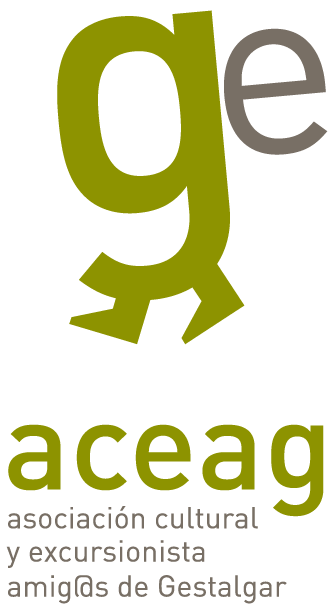 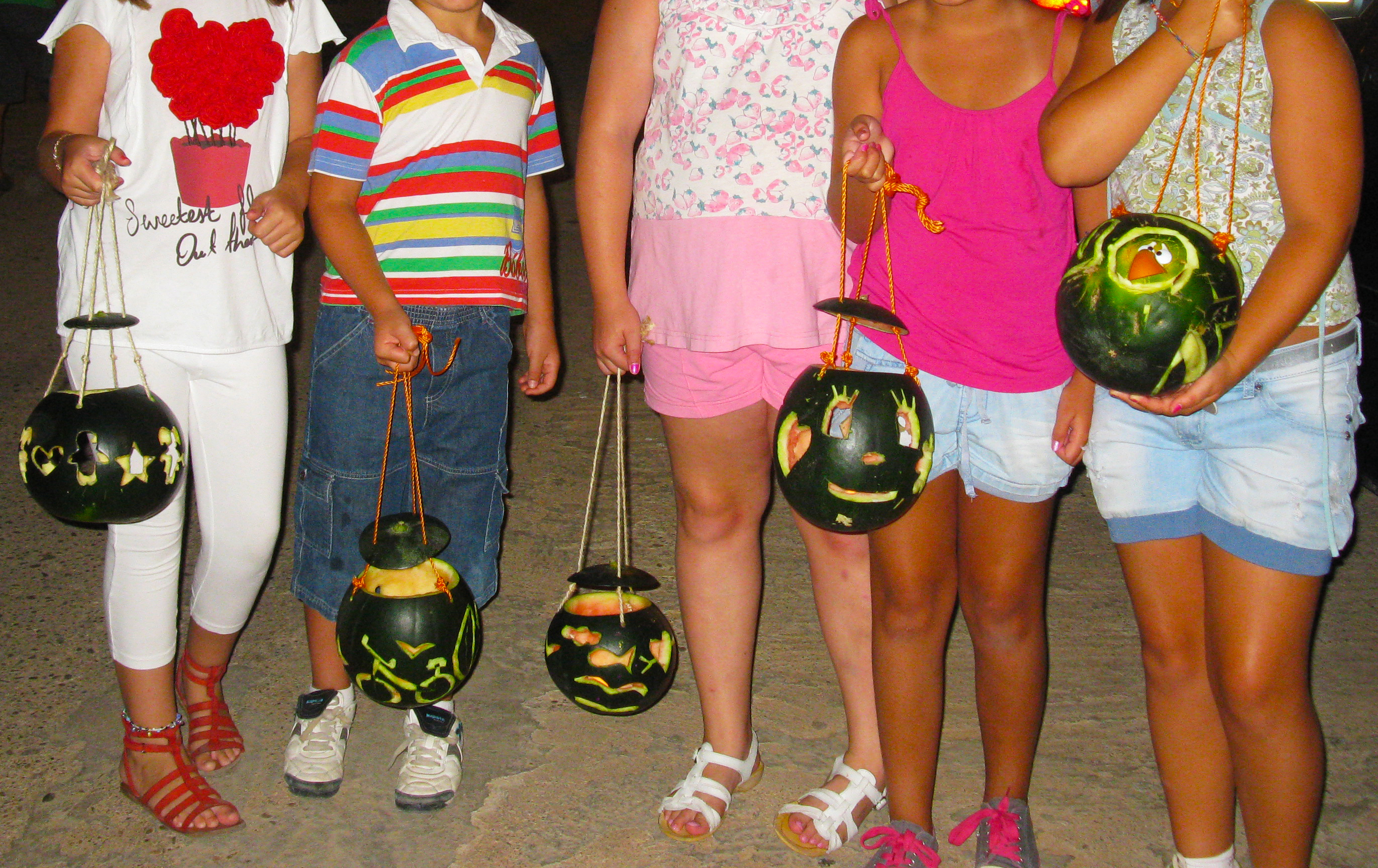 Si quieres participar, la inscripción es OBLIGATORIA.LUGAR: Asociación,  calle Cabedos número 14, los días 7 y 8 de agosto, en horario:Miercoles:  (mañana y tarde) de  10 a 12 horas y de 18:00 a 20:00.Jueves: (sólo mañana de  10 a 13 horas).